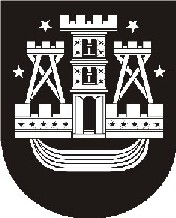 KLAIPĖDOS MIESTO SAVIVALDYBĖS TARYBASPRENDIMASDĖL 2015 METŲ PASKELBIMO SENJORŲ METAIS2014 m. spalio 23 d. Nr. T2-268KlaipėdaVadovaudamasi Lietuvos Respublikos vietos savivaldos įstatymo 6 straipsnio 13 punktu ir atsižvelgdama į Klaipėdos miesto savivaldybės mero pavaduotojo 2014 m. rugpjūčio 6 d. raštą Nr. M1-76 „Dėl 2015 m. paskelbimo Senjorų metais“, Klaipėdos miesto savivaldybės taryba nusprendžia: Paskelbti 2015 metus Klaipėdos mieste Senjorų metais.Įpareigoti Klaipėdos miesto savivaldybės administracijos direktorių iki 2014 m. lapkričio 15 d. parengti ir patvirtinti Senjorų metų minėjimo Klaipėdoje priemonių planą (toliau – Priemonių planas).Nustatyti šiuos Priemonių plano rengimo ir įgyvendinimo principus:rengiant ir įgyvendinant Priemonių planą dalyvauja kompetentingi Klaipėdos miesto savivaldybės administracijos struktūriniai padaliniai bei savivaldybei pavaldžios įstaigos, dirbančios kultūros, švietimo, socialinėje, sporto, sveikatos, turizmo, aplinkos kokybės ir miesto ūkio srityse; rengiant ir įgyvendinant Priemonių planą kviesti nevyriausybines organizacijas, dirbančias su senjorais, ir kitus senjorų gerove suinteresuotus fizinius ir juridinius asmenis teikti pasiūlymus dėl Priemonių plano įgyvendinimo;minint senjorų metus skatinti Klaipėdos miesto įmones ir organizacijas savarankiškai prisidėti prie senjorų integravimo į bendruomenę;rengiant 2015 metų savivaldybės biudžetą numatyti lėšas Priemonių plano įgyvendinimui finansuoti.4. Skelbti šį sprendimą Teisės aktų registre ir Klaipėdos miesto savivaldybės interneto svetainėje. Savivaldybės meras Vytautas Grubliauskas